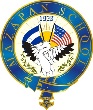 . StandardGoalAccess Prior KnowledgeNew InformationApply KnowledgeGeneralize/ Goal Review/ GradeMondayFocus Standard:CCSS.Math.Content.7.G.A.1CCSS.Math.Content.7.G.A.2CCSS.Math.Content.7.G.A.3HOLIDAYHOLIDAYMondaySupporting Standards:CCSS 7 GB4,CCSSGB 5, CCSS7GB 6HOLIDAYHOLIDAYTuesdayFocus Standard:CCSS.Math.Content.7.RP.A.1CCSS.Math.Content.7.RP.A.2CCSS.Math.Content.7.RP.A.3s StandardLearn to find the probability of independent and dependent events#4,#7In the gaming world what does a “streak of luck “ mean?Introduce the idea of compound events and independent events.#3,#6,Prezi/Mimio/Student Practice on compound events pg. 598-602#2,#4,#9S. complete practice problems during presentation, and also complete classwork problems to be handed in at the end of class.Homework:  Odds 5-29 pg. 601-602#2,#4,#7,#9Exit SlipA box contains the same number of green marbles, orange marbles, and blue marbles. You draw one marble, replace it, and draw a second marble. What is the probability that both marbles you draw are blue?A/ #4TuesdaySupporting Standards:CCSS 7 GB4,CCSSGB 5, CCSS7GB 6Learn to find the probability of independent and dependent events#4,#7In the gaming world what does a “streak of luck “ mean?Introduce the idea of compound events and independent events.#3,#6,Prezi/Mimio/Student Practice on compound events pg. 598-602#2,#4,#9S. complete practice problems during presentation, and also complete classwork problems to be handed in at the end of class.Homework:  Odds 5-29 pg. 601-602#2,#4,#7,#9Exit SlipA box contains the same number of green marbles, orange marbles, and blue marbles. You draw one marble, replace it, and draw a second marble. What is the probability that both marbles you draw are blue?A/ #4WednesdayFocus Standard:CCSS.Math.Content.7.SP.A.1CCSS.Math.Content.7.SP.A.2CCSS.Math.Content.7.SP.A.3CCSS.Math.Content.7.SP.A.4CCSS.Math.Content.7.SP.A.5Learn to find permutations#4,#7Show image of ingredients to make a cake.Q/ Predict if the order I put the ingredients in will be important to the outcome?#3,#4,#6,#8Prezi/Mimio/Student Practice on compound events pg.606-609#2,#4,#9S. complete practice problems during presentation, and also complete classwork problems to be handed in at the end of class.Homework:  Odds7-39 pg. 608-609#2,#4,#7,#9Exit Slip.1. Women's Olympic ice hockey tournaments have eight teams. Find the number of different ways that teams can win the gold, sliver, and bronze medals.2. Find the number of permutations for the blue, red, and green ribbons for 12 horses at a show.#4WednesdaySupporting Standards:CCSS 7 SPA.1,CCSS7 SP A2, CCSS7SPB3,  CCSS7SPB4, CCSS7SPB5, CCSS7SPC5, CCSS7SPC6Learn to find permutations#4,#7Show image of ingredients to make a cake.Q/ Predict if the order I put the ingredients in will be important to the outcome?#3,#4,#6,#8Prezi/Mimio/Student Practice on compound events pg.606-609#2,#4,#9S. complete practice problems during presentation, and also complete classwork problems to be handed in at the end of class.Homework:  Odds7-39 pg. 608-609#2,#4,#7,#9Exit Slip.1. Women's Olympic ice hockey tournaments have eight teams. Find the number of different ways that teams can win the gold, sliver, and bronze medals.2. Find the number of permutations for the blue, red, and green ribbons for 12 horses at a show.#4ThursdayFocus Standard:CCSS.Math.Content.7.G.A.1CCSS.Math.Content.7.G.A.2CCSS.Math.Content.7.G.A.3Learn to find the probability of independent and dependent eventsLearn to find permutations#4,#7How are the words theorectically and experimentally similar and how are they different?#1,#7Explain instructions on how to carry out the Probability Project- use examples on board#2,#7S. work in groups of three on Likely Letters ProjectThey will determine what the top 5 letters most used in the alphabet are.#2,#4,#6,#7,#9ThursdaySupporting Standards:CCSS 7 SPA.1,CCSS7 SP A2, CCSS7SPB3,  CCSS7SPB4, CCSS7SPB5, CCSS7SPC5, CCSS7SPC6Learn to find the probability of independent and dependent eventsLearn to find permutations#4,#7How are the words theorectically and experimentally similar and how are they different?#1,#7Explain instructions on how to carry out the Probability Project- use examples on board#2,#7S. work in groups of three on Likely Letters ProjectThey will determine what the top 5 letters most used in the alphabet are.#2,#4,#6,#7,#9FridayFocus Standard:CCSS.Math.Content.7.G.A.1CCSS.Math.Content.7.G.A.2CCSS.Math.Content.7.G.A.3Learn to differentiate theorectical and experimental probability#4,#7S. complete Likely Letters Probability Project#2,#4,#6,#7,#9S. go over their findings with the rest of classs#2FridaySupporting Standards:CCSS 7 SPA.1,CCSS7 SP A2, CCSS7SPB3,  CCSS7SPB4, CCSS7SPB5, CCSS7SPC5, CCSS7SPC6Learn to differentiate theorectical and experimental probability#4,#7S. complete Likely Letters Probability Project#2,#4,#6,#7,#9S. go over their findings with the rest of classs#2